START BİLGİLERİYarış NoYarış NoYarış NoYarış NoYarış NoYarış NoYarış NoYarış NoYarış NoSınıf / GrupSınıf / GrupSınıf / GrupTarihTarihKaydedenSayfa NoSayfa NoZamanlamaİşlemİşlemİşlemİşlemİşlemİşlemGerçekNotlarNotlarzaman- 10- 10- 6- 5Sınıf BayrağıSınıf BayrağıSınıf BayrağıSınıf BayrağıSınıf BayrağıSınıf BayrağıSınıf BayrağıSınıf BayrağıUyarıSınıf BayrağıSınıf BayrağıSınıf BayrağıSınıf BayrağıSınıf BayrağıSınıf BayrağıSınıf BayrağıSınıf BayrağıUyarı- 4- 4- 1- 1+ 0Sınıf BayrağıSınıf BayrağıSınıf BayrağıSınıf BayrağıSınıf BayrağıSınıf BayrağıSınıf BayrağıSınıf BayrağıStartSınıf BayrağıSınıf BayrağıSınıf BayrağıSınıf BayrağıSınıf BayrağıSınıf BayrağıSınıf BayrağıSınıf BayrağıStart+ 4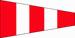 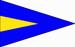 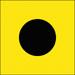 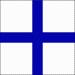 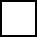 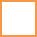 1 Nolu şamandra zaman limiti1 Nolu şamandra zaman limiti1 Nolu şamandra zaman limiti1 Nolu şamandra zaman limiti1 Nolu şamandra zaman limiti1 Nolu şamandra zaman limiti1 Nolu şamandra zaman limiti1 Nolu şamandra zaman limiti1 Nolu şamandra zaman limitiYarış zaman limitiYarış zaman limitiYarış zaman limitiYarış zaman limitiFiniş zaman limiti(20 dk)Finiş zaman limiti(20 dk)Finiş zaman limiti(20 dk)İlk teknenin 1 Nolu şamandraya ilk varış zamanı İlk teknenin 1 Nolu şamandraya ilk varış zamanı İlk teknenin 1 Nolu şamandraya ilk varış zamanı İlk teknenin 1 Nolu şamandraya ilk varış zamanı İlk teknenin 1 Nolu şamandraya ilk varış zamanı İlk teknenin 1 Nolu şamandraya ilk varış zamanı İlk teknenin 1 Nolu şamandraya ilk varış zamanı İlk teknenin 1 Nolu şamandraya ilk varış zamanı İlk teknenin 1 Nolu şamandraya ilk varış zamanı İlk teknenin finiş zamanıİlk teknenin finiş zamanıİlk teknenin finiş zamanıİlk teknenin finiş zamanıSon teknenin finiş zamanıSon teknenin finiş zamanıSon teknenin finiş zamanı